АДМИНИСТРАЦИЯ  МУНИЦИПАЛЬНОГО ОБРАЗОВАНИЯ «ВОТКИНСКИЙ РАЙОН»«ВоткА ЁРОС» МУНИЦИПАЛ КЫЛДЫТЭТЛЭН АдминистрациЕЗПОСТАНОВЛЕНИЕ31 мая 2021 года                                                                                                                       № 596г. ВоткинскО внесении изменений в Постановление Администрации муниципального образования «Воткинский район» № 1696 от 27.12.2018 года «Об определении мест (площадок) накопления твердых коммунальных отходов на территории муниципального образования «Воткинский район»		Руководствуясь Федеральным законом от 06.10.2003 № 131-ФЗ «Об общих принципах организации местного самоуправления в Российской Федерации», в соответствии с пунктом 4 статьи 13.4 Федерального закона от 24.06.1998 № 89-ФЗ «Об отходах производства и  потребления», Правилами обустройства мест (площадок) накопления твердых коммунальных отходов и ведения их реестра, утверждённых постановлением Правительства Российской Федерации от 31.08.2018 № 1039, руководствуясь Уставом муниципального образования, Администрация муниципального образования «Воткинский район» ПОСТАНОВЛЯЕТ:	1. Внести в Постановление Администрации муниципального образования «Воткинский район» № 1696 от 27.12.2018 года «Об определении мест (площадок) накопления твердых коммунальных отходов на территории муниципального образования «Воткинский район» следующее изменение:	1.1. Приложение № 1 Места (площадки) накопления, сбора и вывоза твердых коммунальных отходов с мест (площадок) накопления, сбора расположенных на территории муниципального образования «Воткинский район» к Постановлению изложить в новой редакции согласно Приложению № 1 к настоящему Постановлению.	2. Разместить настоящее Постановление на официальном сайте муниципального образования «Воткинский район» в информационно – телекоммуникационной сети «Интернет».	3. Контроль за исполнением настоящего Постановления оставляю за собой.Глава муниципального образования«Воткинский район»                                                                                                   И.П. Прозоров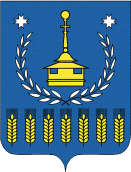 